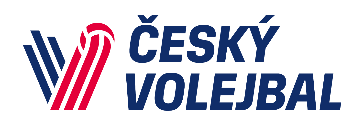 Č e s k ý   v o l e j b a l o v ý   s v a zRADA MLÁDEŽEBělohorská 19, 16000 Praha 6   -   tel. 245 006 210R O Z P I S23. ročníku Memoriálu Milana Kafky a Richarda Myslíka, turnajů krajských center mládeže dívek a chlapců.Turnaje krajských center mládeže dívek a chlapců slouží především k vyhledávání vhodných typů hráčů k doplnění reprezentačních výběrů mládeže.VŠEOBECNÁ USTANOVENÍ :1,   Pořadatel :      Rada mládeže ČVS prostřednictvím pověřeného oddílu volejbalu                                                  Memoriál Milana Kafky KCM dívek	      Memoriál Richarda Myslíka KCM chlapců	2.   Termín :      Dívky      5.-7.6.2020 (příjezd v pátek 5.7.2020 do … hodin).      Chlapci   29.-31.5.2920 (příjezd v pátek 29.5.2020 do … hodin).3.   Místa konání :     Dívky -   Na základě výběrového řízení     Chlapci – Na základě výběrového řízení 4.  Vedoucí soutěže :          Dívky  –     Chlapci - Jaroslav LINHART	        Východní 2608, 47001 Česká Lípa        	        tel: 728 661 797	e-mail: j.linhart@volny.cz 5.  Zástupce pořadatele :    Dívky   -      Chlapci 6. Soutěžní komise :                 Technický delegát RM ČVS (viz bod 4 ) - předseda.	      Hlavní rozhodčí.(bude určen dodatečně)	      Zástupce pořadatele (viz bod 5).7.  Účastníci :     	      14 družstev krajských center mládeže dívek nebo chlapců (dále jen KCM).	      Družstvo tvoří 14 hráček/hráčů a 2 trenéři.	      Celkem 16 osob.8.  Přihlášky :Krajské volejbalové svazy zašlou elektronicky přihlášku na e-mail zástupce  pořadatele  (viz.bod 5).Dívky nejpozději do 22.dubna 2020 (pátek).	                                        Chlapci nejpozději do 22.dubna 2020 (pátek). Současně zašlou elektronicky kopii přihlášky na e-mail vedoucího soutěže (viz bod 4).Definitivní soupisku (14 hráčů/hráček) předloží vedoucí krajských družstevna schůzce vedoucích družstev v pátek před zahájením turnaje9.  Ubytování a stravování :Zajišťuje pořadatel družstvům KCM pro 14 + 2 osob.Dále pro sbor rozhodčích a TD RM ČVS.Pořadatel zašle elektronicky všem KVS organizační pokyny nejpozději               do 15. dubna 2020.10. Úhrada nákladů :ČVS poskytne pořadateli na technické zabezpečení příspěvěk ve výši 80 000.- Kč.Pořadatel :Zajistí - ubytování ( 2 noci) družstvům KCM, sboru rozhodčích, TD RM ČVS.                      - stravování družstvům KCM, sboru rozhodčích a TD RM ČVS.  Stravování začíná v pátek večeří a končí v neděli obědem.       2.  Uhradí v hotovosti sboru rozhodčích a TD RM ČVS            - odměny za řízení utkání (viz bod 15).     - cestovní náhrady dle čl.2 Cestovních náhrad v ČVS pro rok 2020-  odměnu za výkon funkce TD RM ČVS ve výši 500.- Kč za den..Účastníci :Příslušný KVS hradí náklady na ubytování, stravování a cestovné družstva KCM do místa konání turnaje a zpět z vlastních prostředků.TECHNICKÁ USTANOVENÍ :Předpis :Hraje se dle platných sportovně technických předpisů – čl.3 SŘV.V kategorii dívek a chlapců je povolen start libera.Výška sítě – dívky    220 cm           -  chlapci 230 cmHraje se jedním barevným míčem Gala bez podavačů.Míče pro utkání poskytne pořadateli ČVS (5 ks).       POZOR: u družstev chlapců je povoleno podávat pouze            smečovaným rotovaným podáním z výskoku (jiný druh podání bude        považováno za chybu)Startují :Hráčky a hráči  KCM registrovaní v klubu příslušného kraje.Dívky    - narozené 1.1.2006 a mladšíChlapci - narození  1.1.2006 a mladší, povoluje se jeden nahrávač narozen(i) 1.1.2005 a mladšíPodmínky účasti :Hráčky a hráči, trenéři a funkcionáři uvedení v zápise o utkání prokazují oprávněnost startu platným průkazem člena ČVS.Družstva KCM předkládají v písemné podobě soupisku s náležitostmi          dle čl.7 SŘV. Potvrzenou příslušným KVSVysílající složka zodpovídá za to, že hráči nastupují do turnaje v dobrém zdravotním stavu dle čl.12 SŘV.Družstvo KCM musí mít pro rozcvičení vlastní míče.Všechny náležitosti předloží vedoucí družstva KCM ke kontrole hlavnímu rozhodčímu v pátek na schůzce vedoucích krajských družstev před zahájením testování.Krajské volejbalové svazy mají povinnost zajistit účast družstev KCM   na tomto turnaji.14. Hrací systém :      Všechna utkání se hrají na dva vítězné sety.
      V základních skupinách se hraje systémem každý s každým. 
      Družstva budou rozlosována do dvou základních skupin A a B po 7 účastnících. 
      Do čela skupin budou nasazena družstva KCM dívek, která se ve na ODM v Liberci v roce 2019 umístila  na prvém a druhém místě.	      Dívky - KCM Praha
	     -  KCM Pardubický kraj.
      Do čela skupin budou nasazena družstva KCM chlapců, která se  na ODM  v Liberci v roce 2019 umístikla na prvém a druhém místě.
      Chlapci – KCM Jihomoravský kraj
	         -  KCM Jihočeský kraj
      Družstva na prvém až čtvrtém místě ze skupin A a B postupují do play-off                   o 1.až 8.místo.      Družstva sehrají tříkolové play-off na jedno utkání.      Nasazení do čtvrtfinále je 1A - 4B, 2A - 3B, 3A - 2B a 4A - 1B.      V semifinále o 1 až 4. místo se utkají vítěz 1A - 4B s vítězem 3A - 2B                          a vítěz 2A -  3B s vítězem 4A - 1B.      Vítězná družstva se utkají o 1.-2.místo. Poražení se utkají o 3.-4.místo.      V semifinále o 5.až 8. místo se utkají poražený 1A - 4B s poraženým 3A - 2B                a poražený 2A - 3B s poraženým 4A - 1B.      Vítězná družstva se utkají o 5.-6.místo. Poražení se utkají o 7.-8.místo.      Všechna družstva dohrávají až do konečného umístění.      Družstva na pátém až sedmém místě ze skupin A a B  postupují do skupiny               o 9. až 14.místo.      Ve skupině o 9.-14.místo se hraje systémem každý s každým a výsledky utkání       ze základních skupin se započítávají. 15.  Rozhodčí :       Rozhodčí deleguje KR ČVS ve spolupráci s komisí rozhodčích příslušného KVS,         kde je turnaj uspořádán.       Utkání řídí jeden rozhodčí.       Rozhodčí na jednotlivá utkání deleguje hlavní rozhodčí.       Kvalifikované zapisovatele zajistí pořadatel.       Odměna za řízení utkání a náhrady rozhodčích budou určeny dohodou.16.  Námitky :       Jejich podání se řídí čl.29 a 32 SŘV. Předávají se přímo předsedovi soutěžní        komise (viz.bod 6).17.  Zápisy o utkání :Pořizují se na předepsaném tiskopise ležatého formátu podle čl.21 SŘV.18. Hodnocení výsledků :      Výsledky budou stanoveny dle čl.28 SŘV. Vítězství 2:0 se hodnotí třemi body,       vítězství 2:1 dvěma body, porážka1:2  jedním bodem a porážka 0:2 žádným          bodem.      Družstvo je vyřazeno z hodnocení za jeden kontumační výsledek.      Celkové pořadí se určí na základě výsledků turnaje družstev KCM.      Vyhodnocení nejlepších hráčů a hráček  je plně v kompetenci pořadatelů.       Doporučeno vyhlášení nejlepšího nahrávače/ky, smečaře/ky, blokaře/ky,          podávajícího hráče/ky a přijímajícího hráče/ky.         Pořadatel má povinnost průběžně zapisovat výsledky turnaje do VISu.      Pořadatel je povinen první pracovní den po ukončení turnaje zaslat       elektronickou formou na ČVS souhrnnou zprávu o turnaji,19. Testování :	Nebude prováděno.20. Ceny :      Diplomy pro všechna zúčastněná družstva a medaile pro prvá tři družstva KCM       v kategoriích dívek a chlapců zajistí ČVS.      Věcné ceny pro zúčastněná družstva a nejlepší hráčky a hráče zajistí pořadatel.21, Vítězové v roce 2019 :      22.ročník Memoriálu M.Kafky dívek	              KCM       22.ročník Memoriálu R Myslíka chlapců         KCM Návrh rozpisu byl projednán a schválen na schůzi RM ČVS dne       ..	Rozpis byl schválen Správní radou ČVS dne Mgr. Marek PAKOSTA	MUDr. Petr Juda 		ing. Milan LABAŠTA.               předseda ČVS	předseda RM ČVS		gen.sekretář ČVSPřílohy :		 Přihláška krajského centra mládeže			Testovací baterie pro dívky a chlapce.	                 